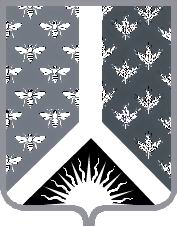 Кемеровская область-Кузбасс Новокузнецкий муниципальный районАдминистрация Новокузнецкого муниципального районаПОСТАНОВЛЕНИЕ КОЛЛЕГИИот 29.09.2021 № 42г. Новокузнецк О готовности образовательных учреждений к новому 2021-2022 учебному годуЗаслушав информацию заместителя начальника управления образования администрации Новокузнецкого муниципального района Е.А. Усольцевой, коллегия администрации Новокузнецкого муниципального района отмечает, что проделана определенная работа по подготовке образовательных учреждений к началу учебного года. Все образовательные учреждения приняты к новому учебному году. На основании вышеизложенного коллегия администрации Новокузнецкого муниципального района постановляет:1. Информацию заместителя начальника управления образования администрации Новокузнецкого муниципального района Е.А. Усольцевой о готовности образовательных учреждений к новому 2021-2022 учебному году принять к сведению.2. Для устранения замечаний надзорных органов рекомендовать:2.1. Директорам муниципальных программ (П.В. Грибуцкий, С.Д. Казакевич):2.1.1. Включить в план 2022г. выполнение работ по ремонту кровель, ремонту отдельных помещений образовательных организаций, приведению их в соответствие с санитарно-гигиеническими требованиями, ремонту/реконструкции гаражных боксов.  2.1.2. Предусмотреть в плане 2022г. финансирование на выполнение предписаний:-  в части обеспечения пожарной безопасности образовательных учреждений (устройство эвакуационных выходов, установка источников наружного противопожарного водоснабжения, разработка технической документации на автоматическую установку пожарной сигнализации, систему оповещения и управления эвакуацией людей при пожаре, монтаж автоматической установки пожарной сигнализации, системы оповещения и управления эвакуацией людей при пожаре, устройство эвакуационных выходов модернизация имеющихся систем автоматической установки пожарной сигнализации, систем оповещения и управления эвакуацией людей при пожаре);- в части обеспечения антитеррористической защищенности (модернизация имеющихся систем видеонаблюдения, оснащение образовательных учреждений «тревожными кнопками», выполнение мероприятий по исполнению требований постановления Правительства Российской Федерации от 02.08.2019 № 1006 «Об утверждении требований к антитеррористической защищенности объектов (территорий) Министерства просвещения Российской Федерации и объектов (территорий), относящихся к сфере деятельности Министерства просвещения Российской Федерации, и формы паспорта безопасности этих объектов (территорий)».3. Начальнику управления промышленности, транспорта и связи (Р.Ю. Артемов) решить вопрос с кадровым обеспечением водителей школьных автобусов.4. Настоящее постановление вступает в силу со дня его подписания.5. Контроль за исполнением настоящего постановления возложить на заместителя главы Новокузнецкого муниципального района по социальным вопросам Т.Н. Колокольцову.Глава Новокузнецкого муниципального района                                                                А.В. Шарнин  